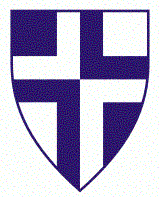 ZAHTJEVZA NABAVU VOĆNIH SADNICA, SADNICA JAGODA I LOZNIH CJEPOVA U 2024. GODINIOvom zahtjevu prilažem: Presliku osobne iskaznice, ili Obrtnice, ili Izvoda Trgovačkog suda o upisu u trgovački registar, Presliku rješenja o upisu u Upisnik poljoprivrednih gospodarstava ili zelene iskaznice, Presliku računa o kupnji sadnica, Posjedovni list ili zemljišnoknjižni izvadak Presliku računa s pripadajućim IBAN brojem.IZJAVE IZJAVA O KORIŠTENIM POTPORAMA MALE VRIJEDNOSTI U PRETHODNE TRI FISKALNE GODINEPotpora male vrijednosti ne smije biti veća od 20.000 EUR tijekom tri fiskalne godine (Uredba Komisije (EU) 2019/316 od 21. veljače 2019. o  izmjeni Uredbe (EU) br. 1408/2013 o primjeni članaka 107. i 108. Ugovora o funkcioniranju Europske unije na potpore de minimis).Davatelj IZJAVE  u predmetnoj fiskalnoj godini i tijekom prethodne dvije fiskalne godine, odnosno u 2022., 2023. i 2024. god. do sada (zaokruži odgovarajući odgovor):nije koristiokoristio jedržavne potpore male vrijednosti prema Uredbi Komisije EU 2019/316.Ako je odgovor b) ispuniti sljedeće:IZJAVA O NEFINANCIRANJU PRIJAVLJENOG ULAGANJA DRUGIM JAVNIM SREDSTVIMAPotvrđujem da se navedeno ulaganje u projekt, ne financira iz drugih javnih sredstava (proračuna lokalne i područne samouprave, Republike Hrvatske i/ili Europske unije).Mjesto i datum: ______________________________________________________________Pod materijalnom i kaznenom odgovornošću izjavljujem da su svi podaci navedeni u ovom Prijavnom obrascu istiniti, točni i potpuni i da razumijem odredbe vezane za Opću uredbu o zaštiti pojedinaca u vezi s obradom osobnih podataka i o slobodnom kretanju takvih podataka. (potpis podnositelja prijave): __________________________________________________________________________Prijava se smatra valjanom kada je uz ispunjen i potpisan Prijavni obrazac priložena sva tražena dokumentacija.OPĆI PODACI O PODNOSITELJU PRIJAVEOPĆI PODACI O PODNOSITELJU PRIJAVEOPĆI PODACI O PODNOSITELJU PRIJAVEOPĆI PODACI O PODNOSITELJU PRIJAVEOPĆI PODACI O PODNOSITELJU PRIJAVEOPĆI PODACI O PODNOSITELJU PRIJAVEOPĆI PODACI O PODNOSITELJU PRIJAVEOPĆI PODACI O PODNOSITELJU PRIJAVEOPĆI PODACI O PODNOSITELJU PRIJAVEOPĆI PODACI O PODNOSITELJU PRIJAVEOPĆI PODACI O PODNOSITELJU PRIJAVEOPĆI PODACI O PODNOSITELJU PRIJAVEOPĆI PODACI O PODNOSITELJU PRIJAVEOPĆI PODACI O PODNOSITELJU PRIJAVEOPĆI PODACI O PODNOSITELJU PRIJAVEOPĆI PODACI O PODNOSITELJU PRIJAVEOPĆI PODACI O PODNOSITELJU PRIJAVEOPĆI PODACI O PODNOSITELJU PRIJAVEOPĆI PODACI O PODNOSITELJU PRIJAVEOPĆI PODACI O PODNOSITELJU PRIJAVEOPĆI PODACI O PODNOSITELJU PRIJAVEOPĆI PODACI O PODNOSITELJU PRIJAVEOPĆI PODACI O PODNOSITELJU PRIJAVEOPĆI PODACI O PODNOSITELJU PRIJAVEOPĆI PODACI O PODNOSITELJU PRIJAVEOPĆI PODACI O PODNOSITELJU PRIJAVEOPĆI PODACI O PODNOSITELJU PRIJAVEOPĆI PODACI O PODNOSITELJU PRIJAVENAZIV NOSITELJA/ODGOVORNE OSOBE POLJOPRIVREDNOG GOSPODARSTVANAZIV NOSITELJA/ODGOVORNE OSOBE POLJOPRIVREDNOG GOSPODARSTVANAZIV NOSITELJA/ODGOVORNE OSOBE POLJOPRIVREDNOG GOSPODARSTVANAZIV NOSITELJA/ODGOVORNE OSOBE POLJOPRIVREDNOG GOSPODARSTVANAZIV NOSITELJA/ODGOVORNE OSOBE POLJOPRIVREDNOG GOSPODARSTVAMATIČNI BROJ POLJOPRIVREDNOG GOSPODARSTVA (MIBPG)MATIČNI BROJ POLJOPRIVREDNOG GOSPODARSTVA (MIBPG)MATIČNI BROJ POLJOPRIVREDNOG GOSPODARSTVA (MIBPG)MATIČNI BROJ POLJOPRIVREDNOG GOSPODARSTVA (MIBPG)MATIČNI BROJ POLJOPRIVREDNOG GOSPODARSTVA (MIBPG)OIBOIBOIBOIBOIBADRESA PREBIVALIŠTA/SJEDIŠTA(ulica i kućni broj, broj pošte, naselje)ADRESA PREBIVALIŠTA/SJEDIŠTA(ulica i kućni broj, broj pošte, naselje)ADRESA PREBIVALIŠTA/SJEDIŠTA(ulica i kućni broj, broj pošte, naselje)ADRESA PREBIVALIŠTA/SJEDIŠTA(ulica i kućni broj, broj pošte, naselje)ADRESA PREBIVALIŠTA/SJEDIŠTA(ulica i kućni broj, broj pošte, naselje)PODNOSITELJ JE EVIDENTIRAN U REGISTRU POREZNIH OBVEZNIKA	PODNOSITELJ JE EVIDENTIRAN U REGISTRU POREZNIH OBVEZNIKA	PODNOSITELJ JE EVIDENTIRAN U REGISTRU POREZNIH OBVEZNIKA	PODNOSITELJ JE EVIDENTIRAN U REGISTRU POREZNIH OBVEZNIKA	PODNOSITELJ JE EVIDENTIRAN U REGISTRU POREZNIH OBVEZNIKA	 DA DA DA DA DA DA DA DA DA DA DA DA NE NE NE NE NE NE NE NE NE NE NEGRAD/OPĆINAGRAD/OPĆINAGRAD/OPĆINAGRAD/OPĆINAGRAD/OPĆINABROJ TEL/MOB/FAXBROJ TEL/MOB/FAXBROJ TEL/MOB/FAXBROJ TEL/MOB/FAXBROJ TEL/MOB/FAXIBANIBANHRRPODACI O SADNJIPODACI O SADNJIPODACI O SADNJIPODACI O SADNJIPODACI O SADNJIPODACI O SADNJIPODACI O SADNJIPODACI O SADNJIPODACI O SADNJIPODACI O SADNJIPODACI O SADNJIPODACI O SADNJIPODACI O SADNJIPODACI O SADNJIPODACI O SADNJIPODACI O SADNJIPODACI O SADNJIPODACI O SADNJIPODACI O SADNJIPODACI O SADNJIPODACI O SADNJIPODACI O SADNJIPODACI O SADNJIPODACI O SADNJIPODACI O SADNJIPODACI O SADNJIPODACI O SADNJIPODACI O SADNJIVrstaSortaSortaSortaPodlogaPodlogaPodlogaPodlogaPodlogaKomadaKomadaKomadaKomadaKomadaPovršina haPovršina haPovršina haPovršina haPovršina haPovršina hakatastarska općina i k.č.br. katastarska općina i k.č.br. katastarska općina i k.č.br. katastarska općina i k.č.br. katastarska općina i k.č.br. katastarska općina i k.č.br. katastarska općina i k.č.br. katastarska općina i k.č.br. Datum sadnje: Datum sadnje: Datum sadnje: Datum sadnje: Datum sadnje: Datum sadnje: Datum sadnje: Datum sadnje: Datum sadnje: Datum sadnje: Datum sadnje: Datum sadnje: Datum sadnje: Datum sadnje: Datum sadnje: Datum sadnje: Datum sadnje: Datum sadnje: Datum sadnje: Datum sadnje: Datum sadnje: Datum sadnje: Datum sadnje: Datum sadnje: Datum sadnje: Datum sadnje: Datum sadnje: Datum sadnje: Datum dodjelepotporeNaziv državnog tijela ili  pravnih osoba koje su odobrile potpore male vrijednosti Namjene ili projekti za koje su odobrene potporeIznos potpore(kn)Informacije i pristup osobnim podacima u smislu članaka 13., 14. i 15. Uredbe (EU) 2016/679 Europskog parlamenta i Vijeća od 27. travnja 2016. o zaštiti pojedinaca u vezi s obradom osobnih podataka i o slobodnom kretanju takvih podataka te o stavljanju izvan snage Direktive 95/46/EZ (Opća uredba o zaštiti podataka; SL EU L119)Grad Zaprešić, kao voditelj obrade, obrađuje osobne podatke podnositelja isključivo u svrhu ostvarenja prava podnositelja zahtjeva na potporu, uz napomenu kako je takva obrada nužna zbog zakonitog provođenja predmetnog postupka. Pravna osnova za obavljanje djelatnosti, a time i obradu osobnih podataka svojih i korisnika, proizlazi iz Zakona o lokalnoj i područnoj (regionalnoj) samoupravi („Narodne novine“, broj 33/01, 60/01, 129/05, 109/07, 125/08, 36/09, 36/09, 150/11, 144/12, 19/13, 137/15 i 123/17).Predmetna dokumentacija koja sadrži osobne podatke ispitanika, obzirom da je Grad Zaprešić tijelo javne vlasti u smislu Zakona o arhivskom gradivu i arhivima (NN 61/18), pohranjuje se u skladu s odredbama toga Zakona, dok se dokumenti i isprave za koje je posebnim propisom određen rok čuvanja pohranjuje u skladu s tim propisom.Podnositelj zahtjeva, budući da je obrada podataka nužna za provođenje zadaće koja se obavlja zbog javnog interesa, odnosno pri izvršavanju službene ovlasti voditelja obrade, može u smislu članka 21. stavka 6. Opće uredbe o zaštiti podataka podnijeti prigovor.  Podnositelj zahtjeva ima pravo od voditelja obrade zatražiti ispravak, brisanje i ograničenje obrade osobnih podataka, a voditelj obrade će postupiti po takvom zahtjevu ako se time ne narušavaju njegove pravne obveze. Budući da je obrada podataka nužna za obavljanje zadaća od javnog interesa, na istu se u pravilu ne primjenjuje pravo na prenosivost podataka.Osim u svrhu izvršavanja svojih javnopravnih i službenih ovlasti te zakonom propisanih obveza, osobni podaci koje voditelj obrade prikuplja ne čine se dostupnim trećim privatnim i pravnim subjektima te trećim zemljama.